ПРОЄКТУКРАЇНАВиконавчий комітет Нетішинської міської радиХмельницької областіР І Ш Е Н Н Я___.04.2021					Нетішин				  № ____/2021Про надання згоди КП НМР «Благоустрій» на улаштування заїзної кишені для тимчасової зупинки автомобілів на об’єкті благоустрою міста НетішинВідповідно до підпункту 71 пункту «а» статті 30, пункту 3 частини 4           статті 42 Закону України «Про місцеве самоврядування в Україні», пункту 6 частини 2 статті 10 Закону України «Про благоустрій населених пунктів», рішення виконавчого комітету Нетішинської міської ради від 11 грудня             2014 року № 437/2014 «Про визначення місць стоянок транспортних засобів на об’єктах благоустрою міста Нетішина», зі змінами, з метою розгляду листа              КП НМР «Благоустрій», зареєстрованого у виконавчому комітеті Нетішинської міської ради 30 березня 2021 року за № 24/1220-01-11/2021, виконавчий комітет Нетішинської міської ради    в и р і ш и в:1. Погодити КП НМР «Благоустрій» улаштування заїзної кишені для тимчасової зупинки автомобілів на об’єкті благоустрою міста Нетішин у районі будівлі № 11, що на просп. Незалежності, відповідно до поданих ескізних пропозицій.2. КП НМР «Благоустрій»:2.1. у встановленому порядку розробити та погодити проєкт улаштування заїзної кишені для тимчасової зупинки автомобілів на об’єкті благоустрою міста Нетішин у районі будівлі № 11, що на просп.Незалежності, відповідно до поданих ескізних пропозицій;2.2. у встановленому порядку оформити дозвіл на порушення об’єкта благоустрою;2.3. улаштувати заїзну кишеню для тимчасової зупинки автомобілів на об’єкті благоустрою міста Нетішин у районі будівлі № 11, що на прлосп. Незалежності, згідно з проєктом.3. Контроль за виконанням цього рішення покласти на першого заступника міського голови Олену Хоменко.Міський голова							Олександр СУПРУНЮК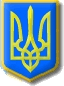 